Contribution from the Russian Federationcomments of the Russian Federation to the ITU Secretary-General's Report, including draft opinion 5Ref. Document WTPF-13/3-ETHE ITU SECRETARY-GENERAL’S REPORTfor the 
Fifth World Telecommunication/Information and Communication Technology Policy Forum 20131.	Preamble1. 1	The Fifth World Telecommunication/ICT Policy Forum (WTPF-13) 1.1.1	Originally established by the 1994 Plenipotentiary Conference of the International Telecommunication Union (ITU), the WTPF provides a forum where ITU Member States and Sector Members can discuss and exchange views and information on emerging telecommunication/ICT policy and regulatory matters, especially global and cross-sectoral issues (Resolution 2, Rev. Guadalajara, 2010).1.1.2	By Decision 562, the 2011 Session of ITU Council decided that WTPF-13 would discuss all the issues raised in: Resolution 101: “Internet Protocol (IP)-based Networks” (Rev. Guadalajara, 2010); Resolution 102: “ITU’s role with regard to international public policy issues pertaining to the Internet and the management of Internet resources, including domain names and addresses” (Rev. Guadalajara, 2010); and Resolution 133: “Roles of administrations of Member States in the management of Internationalized (multilingual) domain names” (Rev. Guadalajara, 2010).1.1.3	The ITU Secretariat prepares annual reports to the ITU Council on ITU’s activities in relation to the implementation of Resolution 101 (Rev. Guadalajara, 2010), Resolution 102 (Rev. Guadalajara, 2010) and Resolution 133 (Rev. Guadalajara, 2010). Other relevant activities are also undertaken by ITU within the framework of its Strategic, Operational and Financial Plans.  1.1.4 	Building on the work of the Dedicated Group, the ITU Council Working Group on International Internet-Related Public Policy Issues (CWG-Internet) was established by ITU Council 2011 Resolution 1336, in accordance with Resolutions 102 and 140 of the 2010 ITU Plenipotentiary Conference. Its terms of reference are to identify, study and develop matters related to international Internet-related public policy issues, including those issues identified in the ITU Council 2009 Resolution 1305. Participation in the CWG-Internet is limited to ITU Member States, with open consultation for all stakeholders.  ITU Council 2012 Resolution 1344 further elaborated the modality of open consultation for the CWG-Internet to include online consultations for all stakeholders.1.1.5	WTPF-13 shall not produce prescriptive regulatory outcomes; however, it shall prepare reports and adopt non-binding opinions by consensus for consideration by Member States, Sector Members, and relevant ITU meetings, bearing in mind items 1.1.3 and 1.1.4, and the need to avoid contradiction between the themes and the discussions at WTPF-13 and ongoing activities undertaken as part of ITU’s mandate under its Plenipotentiary Resolutions (and other decisions of ITU Conferences and Assemblies) and the terms of reference of the ITU Council Working Group on International Internet-related Public Policy Issues.1.1.6	All information relating to WTPF-13 is posted on: http://www.itu.int/wtpf.1.2	Preparatory process for the ITU Secretary-General’s Report1.2.1	Discussions at WTPF-13 shall be based on a Report from the ITU Secretary-General, incorporating the contributions of ITU Member States and Sector Members, which will serve as the sole working document of the Forum, and shall focus on key issues on which it would be desirable to reach conclusions (ITU Council 2011 Decision 562). This Report outlines a potential scope for discussions and presents some of the Internet-related public policy issues under consideration among different stakeholder groups. 1.2.2 	In accordance with Decision 562 and the approval of ITU Council 2012, the ITU Secretary-General convened an Informal Experts Group (IEG), each of whom is active in preparing for the Policy Forum. Membership of the IEG was open to all stakeholders. The IEG met thrice under the Chairmanship of Mr. Petko Kantchev (Bulgaria) - twice in 2012 (5 June, 8 - 10 October 2012) and on 6-8 February 2013. More than 140 experts participated in the work of the expert group. Around 75 contributions were received from all stakeholders towards the various drafts of the ITU Secretary-General’s Report (five in total) and the Draft Opinions. All documents of the WTPF-13 preparatory process are freely available on the WTPF website without any restrictions. 1.2.3. This Report emanates from the ITU Secretary-General, taking into account the comments, inputs and contributions received from the IEG in a compilation overview intended to outline the background and stimulate discussions at WTPF-13. The body of Report does not necessarily represent the consensus view of the IEG, nor may it reflect the integral views of individual members of the IEG.  Citation of individual sources does not imply approval or endorsement of the Report by that source or their organization/entity.1.2.4	Six Draft Opinions have been forwarded by the IEG, by consensus, to WTPF-13 for further discussion. Opinion 1: Promoting Internet Exchange Points (IXPs) as a long term solution to advance connectivityOpinion 2: Fostering an enabling environment for the greater growth and development of broadband connectivityOpinion 3:  Supporting Capacity Building for the deployment of IPv6Opinion 4:  In support of IPv6 adoption and transition from IPv4Opinion 5:  Supporting Multi-stakeholderism in Internet governanceOpinion 6:  On supporting operationalizing the enhanced cooperation processThe Draft Opinions are attached in Annex B of this Report.1.2.5	The preparatory process was guided by the timetable in Table 1. It was based on inputs received from IEG members and approved by the 2012 ITU Council. Table 1: Timetable for the elaboration of the ITU Secretary-General’s Report2.	Themes for WTPF-132.1	By Decision 562, in accordance with Resolution 2 (Rev. Guadalajara, 2012), the 2011 Session of ITU Council decided that the fifth WTPF would discuss all the issues raised in ITU Plenipotentiary Resolution 101 (Rev. Guadalajara, 2010), Resolution 102 (Rev. Guadalajara, 2010) and Resolution 133 (Rev. Guadalajara, 2010). Resolutions 101 (Rev. Guadalajara, 2010) and 102 (Rev. Guadalajara, 2010) were adopted in 1998 and amended most recently in 2010. Resolution 133 (Rev. Guadalajara, 2010) was adopted in 2002 and amended most recently at the 2010 ITU Plenipotentiary conference. 2.2	In accordance with ITU Council 2011 Decision 562, the WTPF will discuss all the issues raised in Resolutions 101, 102 and 133 (Rev. Guadalajara, 2010). Given below are suggested broad themes from IEG meetings under which these issues could be discussed:The multistakeholder model of the governance of the Internet;Global Principles for the governance and use of the Internet; Development and diffusion of ICTs and strategies for developing Internet connectivity globally;How to develop an enabling environment for encouraging growth, interoperability and development of the Internet; How the Internet can contribute to developing an enabling environment for encouraging growth;Strategies for increasing affordable global connectivity: the critical role of IXPs; On the basis of reciprocity, to explore ways and means for greater collaboration and coordination between ITU and relevant organizations - including, but not limited to, the Internet Corporation for Assigned Names and Numbers (ICANN), the Regional Internet Registries (RIRs), the Internet Engineering Task Force (IETF), the Internet Society (ISOC) and the World Wide Web Consortium (W3C) - involved in the development of IP-based networks and the future internet, through cooperation agreements, as appropriate, in order to increase the role of ITU in Internet governance so as to ensure maximum benefits to the global community.2.3 	For the purposes of this Report, issues raised in ITU Plenipotentiary Resolutions 101, 102 and 133 (bearing in mind item 1.1.5) are listed in the sections below.  2.3.1	Development & Diffusion of ICTs GloballyThe Internet traces its origins to concepts developed in the United States of America more than 40 years ago, which made significant investments – financial, intellectual and human – in the development of early and later iterations of the Internet. Various technologies underpin the Internet (such as computing, digital communications and semiconductors). For example, in 1973, Transmission Control Protocol/Internet Protocol (TCP/IP) was first proposed and experimentally deployed a few years later to link packet-based networks. Thus was born the set of interconnected networks, computers and applications known as the Internet. In 1983, the Domain Name System (DNS) was introduced to allow the use of semantic names for host computers, which could be resolved to IP addresses, thus simplifying use of the Internet.The Internet has evolved far beyond its initial experimental setting. Today’s information and communication infrastructure encompasses a host of public and private IP-based and other networks with potentially global reach. It is estimated that more than 50,000 networks interconnect in the Internet.The significance of the Internet can be measured by a number of quantitative and qualitative metrics. Quantitative metrics measuring the size and growth of the Internet include, for example, its contribution to the Gross Domestic Product (GDP),, growth in infrastructure deployment (e.g., international Internet bandwidth, length of fiber deployed, the number of Internet servers), content (e.g., number of websites, volume of data traffic transmitted or stored) and Internet adoption (e.g., number of Internet subscriptions, number of fixed and wireless broadband subscriptions, number of Internet users) and diverse activities carried out via the Internet (e.g., integration of the Internet into existing business or citizen processes), inter alia. Qualitative metrics include measuring the impact of the Internet in transforming or inventing new business and citizen processes, for example.  Various studies suggest that the Internet is transforming the global economy, as well as local economies. The Internet contributes to the global economy and creates opportunities for communities around the world.The Internet has also become a vehicle for spam, Child Abuse Imagery and other abuses of children, identity theft and cybercrime, cyberterrorism, as well as use of Internet resources for purposes that are inconsistent with international peace, stability and security. Indeed, lack of security may limit even wider adoption of the Internet and its use for greater good; further, greater local language content is strongly associated with greater Internet use in many parts of the world, so the lack of local language content may inhibit demand. Considerable work has been done to mitigate these issues at ITU (e.g. various study groups within ITU, ITU-IMPACT) and  in many forums, including, for example: the Council of Europe; the Organisation for Economic Cooperation and Development (OECD); the Asia-Pacific Economic Cooperation Forum (APEC); the Forum for Incident Response and Security Teams (FIRST); the Messaging Anti-Abuse Working Group (MAAWG); the Anti-Phishing Working Group (APWG), the Internet Engineering Task Force (IETF), the World Wide Web Consortium (W3C), the Organization for the Advancement of Structured Information Standards (OASIS), and the Government Group of Experts (GGE) in Committee 1 of the UN General Assembly, assembled to study existing and potentional threats in the sphere of information security and possible cooperative measures to address them, including norms, rules or principles of responsible behavior of states and confidence building measures in information space. There is a strong correlation between the development of local network infrastructure and the growth of local language content and other content in demand locally. As a result of investments made around the world, local content is growing in volume. Further, local content composition is changing. Today, content is no longer dominated by developed countries but is more representative of the diversity of the many cultures, languages, and communities that exist across the globe ,. The Internet is available in nearly every country and supports applications and services that touch on virtually all aspects of society. Information and communication infrastructure has become a critical resource for governments, a vital part of national infrastructure, and a key driver of socio-economic growth and development, among other drivers. A 10% increase in broadband penetration has been estimated to yield a 1.21–1.38% increase in Gross Domestic Product (GDP) growth on average for high-income and low-/middle-income countries respectively (World Bank, 2009). Country case studies yield similar estimates for individual countries (e.g., for Panama, the Philippines and Turkey).Total Internet users numbered some 2.4 billion worldwide by the end of 2012.  Total mobile broadband subscriptions amounted to 1.19 billion. Internet demographics are changing rapidly. English and Chinese are the languages most commonly used by Internet users (Figure 1, right), with Spanish a distant third. If current growth rates continue, the number of Internet users accessing the Internet predominantly in Chinese will overtake the number of Internet users accessing the Internet predominantly in English by 2015. The strong and sustained growth of the Internet can be credited to the work of several generations of engineers, entrepreneurs, innovators, and investors across many parts of the globe, as well as to the growth in the underlying communication networks facilitated by market reforms from the 1980s and 1990s, which helped to replace the regime of state-owned, monopoly carriers with liberalized and competitive markets and private sector participation,. Such reforms include market opening and competition, billing arrangements for the transfer of international telecommunication traffic, market liberalization, and private sector participation in telecom markets, including privatization. Worldwide, mobile markets have been subject to a greater degree of competition (compared to, for example, fixed line markets) and have enjoyed the highest and most sustained growth rates of any ICT sector. Advances in information and communication infrastructure have been made possible due in large part to investment by the private sector, governments, investors, and particularly by network operators, who build and maintain the communication infrastructure. Recent studies indicate that while Internet traffic is increasing, the usage-based cost per subscriber of the fixed network is fairly constant,. Para. 50 of the Tunis Agenda recognizes the important role of local Internet Exchange Points (IXPs), with growing evidence for the significant cost and performance gains associated with IXP development in some emerging markets (for example, Kenya and Nigeria, where reductions in telecommunication traffic costs, reduced latency of local traffic, increased amounts of local content and greater usage of the Internet were observed to be associated with the establishment and activities of the IXPs in these countries).The utility and value of the Internet increases with the number of Internet users. This enhanced value encourages the development of additional applications and services based on its architecture and the “end-to-end” principle e.g., the utilization of e-mail and text messaging, Voice over IP (VoIP), streaming and real time video, Internet Protocol Television (IPTV) over the Internet, social networking, search capabilities, e-books, e-government, e-learning, e-health etc. By 2011, there were 135.4 million VoIP subscribers and 60 million IPTV subscribers worldwide.Figure 1: Total Internet Users, by geographic region, and by language, 2011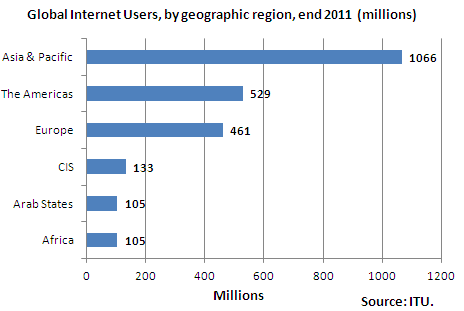 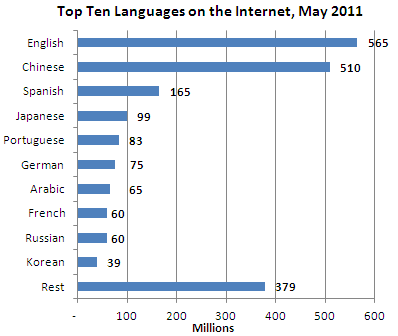 It is observed that:i.	Broadband and Internet penetration rates are markedly higher in developed countries than they are in developing countries, while differences in mobile cellular penetration are smaller.ii.	The growth of fixed (wired)-broadband subscriptions, Internet users and mobile cellular subscriptions during the period 2005-2011 has slowed mainly in developed countries, as these markets reach saturation. In the developing world, growth continues at double digit rates.iii.	In most of the developing world, 2.5G and 3G mobile has grown far faster than fixed Internet. Mobile broadband continues to show the sharpest growth rates of all - between 2010 and 2011, growth continued at a rate of 40% globally, 23% in the developed world and 78% in developing countries. By end 2011, there were 1.19 billion active mobile broadband subscriptions, up from 770 million a year earlier. Contrary to mobile-cellular penetration, no saturation point has yet been reached for mobile broadband penetration, and growth is expected to continue at double-digit rates over the next few years.The Internet is comprised of many individual networks, although some networks (but not always the content) may be the property of distinct groups, companies or individuals. Applications such as the World Wide Web, E-mail, and Instant Messaging can help change people’s lives. It is widely recognized that the utility and value of a network increases with growth in the number of nodes and users of that network.Advances in information and communication  infrastructure, including the development of IP-based networks and the Internet, taking into account the requirements, features and interoperability of next-generation networks (NGN) and future networks, are vitally important as a major engine for growth in the world economy in the twenty-first century.The Internet has fundamental value as a platform for business, innovation, dissemination and access to information and scientific progress. In the growing digital economy, the Internet represents a portal for knowledge, education and entertainment that is becoming increasingly available to more of the world’s population, especially if growth in the use of mobile broadband can mirror the recent overall growth in mobile communications.Today, the Internet is becoming “one of the basic commodities of life” and various studies have cited the information and knowledge provided over the Internet as examples of global public goods. One ideal is that the Internet, as a decentralized and open system, should enable the world’s citizens to connect freely and express themselves consistent with fundamental principles of freedom of expression and exercise their rights, as detailed in Article 19 of The Universal Declaration of Human Rights, while taking into consideration national security or of public order (ordre public), or of public health or morals, as detailed in Article 19 of International Covenant on Civil and Political Rights. However, freedom to express opinion together with anonymity should not become a synonym of impunity. Member States can to take necessary national measures to ensure balance between freedom of expression to one citizens and non-infringement of rights and freedom to other citizens.Consistent with the nature of knowledge, information and forms of expression provided over the Internet as global public goods, ITU Member States may wish to consider policy measures to increase and promote the continued growth of the Internet and the markets and economies based thereon. At the World Summit on Information Society (WSIS), world leaders and Heads of State adopted the WSIS Outcomes, including general principles on a multi-stakeholder governance model, which offer a guiding framework on which to base such policy measures. Various initiatives have been undertaken at the national and international level to enunciate high-level governing principles for the Internet and its governance (including, inter alia, the United States International Strategy for Cyberspace, Brazil’s ten "Principles for the Governance and Use of the Internet” and the concept of the Russian Federation Convention on International Information Security), and at the international level (such as the Report of the Group of Governmental Experts on Developments in the Field of Information and Telecommunication in the Context of International Security 65/201, International Code of Conduct for Information Security A/66/359, and the OECD Council Recommendation on Principles for Internet Policy-Making).The management of digital information has emerged in recent years as an important aspect of the Internet going forward. This will benefit many new efforts such as those involving current architectures – Cloud Computing, Big Data and the Internet of Things – and new architectures, such as the Digital Object Architecture (DOA), are being developed and deployed which support these initiatives. Major research and development activities are underway on new architectures and protocols for the future Internet, which aim, inter alia, to improve capacity, performance, stability and security, and provide support for multilingualization.2.3.2	The Multi-stakeholder Model2.3.2.1	The Multi-stakeholder Model has been recognized at WSIS as the global model for Internet governance; WSIS outcome documents provided a set of framework principles for the multistakeholder modela)	Two key outcomes of WSIS were: (1) the clear enunciation of principles for the multi-stakeholder governance model of the Internet and (2) the recognition of this model as the way forward for the global governance of the Internet, as reflected throughout the WSIS outcome documents, examples of which are included in paragraphs (b)-(e) of this subsection.“A working definition” of Internet governance was developed by the Working Group on Internet Governance (WGIG, a group comprising all stakeholders) and later adopted by the Summit and included in para. 34 of the Tunis Agenda, which states that Internet Governance is “the development and application by governments, the private sector and civil society, in their respective roles, of shared principles, norms, rules, decision-making procedures, and programmes that shape the evolution and use of the Internet”. Para. 58 of the Tunis Agenda notes that Internet governance includes more than Internet naming and addressing; therefore it also includes other significant public policy issues such as, inter alia, critical Internet resources, the security and safety of the Internet, and developmental aspects and issues pertaining to the use of the Internet.c)  	Para. 29 of the Tunis Agenda reaffirmed that international management of the Internet should be multilateral, transparent and democratic, with the full involvement of governments, the private sector, civil society and international organizations. It should ensure an equitable distribution of resources, facilitate access for all and ensure a stable and secure functioning of the Internet, taking into account multilingualism.d) 	The roles and responsibilities of each stakeholder group are specified in para. 35 of the Tunis Agenda, which states that: “The management of the Internet encompasses both technical and public policy issues and should involve all stakeholders and relevant intergovernmental and international organizations. In this respect, it is recognized that:Policy authority for Internet-related public policy issues is the sovereign right of States. They have rights and responsibilities for international Internet-related public policy issues. The private sector has had, and should continue to have, an important role in the development of the Internet, both in the technical and economic fields.Civil society has also played an important role on Internet matters, especially at community level, and should continue to play such a role.Intergovernmental organizations have had, and should continue to have, a facilitating role in the coordination of Internet-related public policy issues. International organizations have also had and should continue to have an important role in the development of Internet-related technical standards and relevant policies”.Under the broad framework of the multistakeholder governance model, the Tunis Agenda provides guiding principles for various aspects of the management of the Internet, including the relevant outcomes (§§ 29-82 of the Tunis Agenda), concerning Internet governance including enhanced cooperation and the establishment of the Internet Governance Forum (IGF).2.3.2.2	Through its Plenipotentiary Resolutions, the ITU membership recognizes the multi-stakeholder governance model based on WSIS principles as the framework for global Internet governanceThe recognition of WSIS principles, of the multistakeholder model of Internet governance and of the important role and responsibilities of each stakeholder group is advanced in the various ITU Plenipotentiary Resolutions, especially in Res. 102 (Rev. Guadalajara, 2010). Many of the paragraphs from the Tunis Agenda on multistakeholder cooperation are included, inter alia, in Resolutions 101, 102 and 133. Here, the need for multistakeholder cooperation is apparent in paragraphs such as the ones below where the contribution from specific stakeholder groups towards the development of the Internet is acknowledged, while urging the involvement of all stakeholders in various aspects of its management: “The development of the Internet is today essentially market-led and has been driven by both private and government initiatives.The private sector continues to play a very important role in the expansion and development of the Internet, for example through investments in infrastructures and services.The management of the Internet is a subject of valid international interest and must flow from full international and multistakeholder cooperation on the basis of the WSIS outcomes.As stated in the WSIS outcomes, all governments should have an equal role and responsibility for international Internet governance and for ensuring the stability, security and continuity of the existing Internet and its future development and of the future Internet, and that the need for development of public policy by governments in consultation with all stakeholders is also recognized.WSIS recognized the need for enhanced cooperation in the future, to enable governments, on an equal footing, to carry out their roles and responsibilities, in international public policy issues pertaining to the Internet, but not in the day-to-day technical and operational matters that do not impact on international public policy issues [source: para. 69, Tunis Agenda].Recalling the results of WSIS, there should be a commitment to working earnestly towards multilingualization of the Internet, as part of a multilateral, transparent and democratic process, involving governments and all stakeholders, in their respective roles”.2.3.2.3	The implementation of the WSIS multistakeholder principles is under discussion. The issues raised in ITU Plenipotentiary Resolutions reflect the delicate interplay between the roles and responsibilities of different stakeholders in the management of the InternetThe principle of multistakeholder governance of the Internet is broadly recognized.  However, implementation is quite diverse and varies by organization, by country, and other scenarios and often based upon the issues in question. Discussions on Internet governance have been carried out from both a narrow and broad perspective. The narrow perspective focuses on Internet architecture and communication infrastructure (DNS, IP numbers, and root servers) – fields in which organizations such as the Internet Corporation for Assigned Names and Numbers (ICANN), the Regional Internet Registries (RIRs) play a significant role, with many stakeholders therein. A broader perspective on Internet governance goes beyond infrastructural points and address other legal, economic, developmental, and socio-cultural issues, such as the approach adopted by the WSIS ,.The WSIS outcome documents and ITU Plenipotentiary Resolutions, as well as many national and regional initiatives, have endorsed the WSIS multistakeholder model for the management of the Internet that includes governments, private sector, international and intergovernmental organizations, civil society and academia.A divergence in opinion is observed in the implementation of the WSIS multistakeholder model in the current Internet governance ecosystem:One view is that the current governance of the Internet is appropriately multistakeholder and designed to be inclusive in terms of involvement of all stakeholder groups,. Those holding this view state that the current organizations, systems and processes successfully meet the needs of its stakeholders through “industry-led, bottom-up, voluntary, decentralized and consensus-based” processes. The current model has been cited has being “flexible, transparent and accountable”, “enabling a stable, open and innovative network of networks, the Internet today”. These characteristics are credited with helping maximize flexibility and innovation and are cited as one reason why the Internet has been able to evolve and grow so quickly, both as a technological platform and as a means of expanding the free flow of commerce and ideas. Those holding this view also note that, although all of the existing multistakeholder entities involved in Internet governance are open to participation by governments, there is an explicit recognition in ICANN’s Bylaws of the important role of governments in providing public policy advice to the ICANN Board and community through the Governmental Advisory Committee (GAC).	Another view is that further evolution is needed to keep pace with the spread of the Internet around the world, how the Internet is used today and that the various players need to work together to ensure its ongoing evolution,. Those holding this view state that, with regards to international Internet-related public policy, the role of one stakeholder – Governments – has not been allowed to evolve according to WSIS principles, paragraph 35 of Tunis Agenda specifying that “Policy authority for Internet-related public policy issues is the sovereign right of States. They have rights and responsibilities for international Internet-related public policy issues”. They consider this to be one reason for ongoing challenges in dealing with various issues (e.g., exploitation of children, security, cyber-crime and spam, etc).  Those with this view identify and raise issues associated with the flexibility, transparency and accountability of the current management structure and issues concerning, for example, the adequacy of the role of governments in ICANN through bodies such as the GAC (see Section 2.3.6).	Some also caution that issues such as ensuring effective participation of all stakeholders and the risk of capture by different groups should continue to be addressed for the effective implementation of the multistakeholder model at a global level. Res. 102 (Rev. Guadalajara, 2010) recognized “§§ 71 and 78a) of the Tunis Agenda with regard to the establishment of enhanced cooperation on Internet governance and the establishment of the Internet Governance Forum (IGF), as two distinct processes”. The IGF brings stakeholders together annually to host a dialogue on international Internet-related public policy issues. 	One topic of discussion, concerning the implementation of the process of enhanced cooperation focuses on the role of different stakeholder groups. One view is that the “process towards enhanced co-operation involves all stakeholders in their respective roles, a recognition of the need for all stakeholders to recognize the ongoing roles of each stakeholder and for all to co-exist in an environment of mutual trusted co-operation” . Those with this view also note that paragraph 55 of the Tunis Agenda  makes no mention of the role of governments being any more critical to effective Internet governance than the role of any other stakeholder community. Another view is that there is a specific role for governments, as defined clearly in Para. 69 of the Tunis Agenda: “enhanced cooperation is needed to enable governments, on an equal footing, to carry out their roles and responsibilities in international public policy issues pertaining to the Internet”, as well as in Para. 71: “the process towards enhanced cooperation will involve all stakeholders in their respective roles”. iii.	One view is that participation of different stakeholder groups (especially civil society) could be improved in ITU forums discussing Internet-related public policy issues. This has been a topic of active discussion at recent ITU conferences, assemblies and meetings. Detailed discussions on this topic were held as recently as in the 2012 ITU Council meeting in the context of the modalities for open consultations by the CWG-Internet.  Under the WSIS principles, ITU Plenipotentiary Resolutions 101, 102 and 133 resolve “to explore ways and means for greater collaboration and coordination between ITU and relevant organizations* involved in the development of IP-based networks and the future Internet, through cooperation agreements, as appropriate, in order to increase the role of ITU in Internet governance so as to ensure maximum benefits to the global community” (* including, but not limited to, ICANN, RIRs, Internet Engineering Task Force (IETF), the Internet Society (ISOC) and World Wide Web Consortium (W3C), on the basis of reciprocity). ITU’s multistakeholder membership includes governments, regulators, industry, international organizations (intergovernmental and non-governmental), financial institutions and civil society — all participating in different capacities and in a wide range of ITU’s activities. ITU’s membership ranges from mobile and fixed phone operators to satellite companies, from equipment vendors to broadcasters and Internet Service Providers (ISPs). It also includes organizations focusing on access for people with disabilities, for example, or on emergency communications. ITU members also include various Internet-related organizations and academic institutions, including universities and research institutes focusing on ICTs. Indeed, non-profit institutions having an international character can request exemption from membership fees.	Another view is that there is a lack of clarity on whether civil society is part of the ITU membership and how such organizations can become members of the ITU. It should be noted that all civil society organizations of an international nature and which are working on issues related to ICTs are entitled and encouraged to join the ITU as members. 	ITU’s IPv6 Group, formed by the ITU Council under the Directors of the ITU Development and Standardization Bureaux, is one example of inter-institutional collaboration and coordination. The WTPF IEG, which is open to all stakeholders (including non-ITU members) and is contributing to the preparation of this Report in a transparent and constructive manner, is another example of successful multistakeholder cooperation. In order to promote greater understanding of the involvement of all stakeholder groups within ITU fora, it could be beneficial for ITU to foster similar collaborative efforts between ITU and other relevant groups. Internet Protocol (IP)-Based Networks and Management of Internet ResourcesFixed and mobile broadband networks are critical infrastructures in the growing global economy. The increased use of the Internet enhances the value of the network and encourages additional development of applications, information services and content, due to the nature of the Internet and the ‘end-to-end principle’ siting intelligence at the edges allowing for the easy introduction of new applications. Internet services are used widely, although challenges regarding quality of service (QoS), uncertainty of origin for some applications, and high costs of international Internet connectivity (IIC) persist for many developing countries. Many countries are looking at promoting the development of national information and communication infrastructure with the creation of new, or more, national IXPs and improving the environment for the growth of local content and applications (e.g. Kenya and Nigeria). Most carriers endeavor to provide a satisfactory level of service to end-users.Thanks to innovation and investment, the information and communication infrastructure has become a vital part of national and international infrastructures and an engine of growth in the twenty-first century. The Internet will continue to evolve and introduce new ways to acquire, produce, circulate and consume information. Encouraging competition, thereby providing high-speed Internet at low prices, will continue changing the way we produce and sell products and services for the benefit of all people. On the basis of such growth, demands are now growing on the existing infrastructure,. One view is that the underlying technical architecture of the present Internet may not have been designed for, and hence may not be sufficiently robust, to support some new classes of applications and services. Security, identity management and multilingualism are commonly cited examples. Another view is that the current architecture has allowed astonishing levels of innovation and growth with, in particular, massive uptake of video traffic and multi-user applications.  Opinions differ as to how well current infrastructure may be able to continue to evolve and grow to cope with growth in demand. However, thus far, the Internet has proven capable of adapting through the introduction of new protocols to address security issues and multilingualism, as evident in the implementation and adoption of Domain Name System Security Extensions (DNSSEC), Internet Protocol version 6 (IPv6), and Internationalized Domain Names (IDNs).  Many of these issues are also being dealt with through the application of other technical and non-technical approaches such as domestic and international public policy and education.The high costs of the circuits for IIC between Least Developed Countries (LDCs) and the Internet backbone networks remains a persistent problem for these countries. An enabling and competitive environment must be in place to allow for availability of affordable bandwidth for cross-border and in-country interconnection, as well as to enable ISPs to make commercial arrangements for peering or transit. Para. 50 of the Tunis Agenda (2005) acknowledged there are concerns, particularly amongst developing countries, that the charges for IIC should be better balanced to enhance access. It called for the development of strategies for increasing affordable global connectivity, thereby facilitating improved and equitable access for all, by:Promoting Internet transit and interconnection costs that are commercially negotiated in a competitive environment and that should be oriented towards objective, transparent and non-discriminatory parameters, taking into account ongoing work on this subject.Setting up regional high-speed Internet backbone networks and the creation of national, sub-regional and regional IXPs.Recommending donor programmes and developmental financing mechanisms to consider the need to provide funding for initiatives that advance connectivity, IXPs and local content for developing countries.Encouraging ITU and other relevant institutions to continue the study of the question of IIC as a matter of urgency, and to periodically provide outputs for consideration and possible implementation.Promoting the development and growth of low-cost terminal equipment, such as individual and collective user devices, especially for use in developing countries.Encouraging ISPs and other parties in the commercial negotiations to adopt practices towards attainment of fair and balanced interconnectivity costs.Encouraging relevant parties to commercially negotiate reduced interconnection costs for LDCs, taking into account the special constraints of LDCs.Rates for IIC have been studied in ITU-T Study Group 3 with several recommendations having been made on methods to reduce connectivity rates. WCIT Resolution 5 - on  “International telecommunication service traffic termination and exchange” - invites concerned Members States to collaborate so that their regulatory frameworks promote the establishment of commercial agreements between authorized operating agencies and the providers of international services in alignment with principles of fair competition and innovation. The Resolution also instruct the Telecommunication Standardization Bureau (TSB) Director to take necessary action in order that ITU-T Study Group 3 study recent developments and practices with regard to the termination and exchange of international telecommunication traffic under commercial agreements, so as to develop a Recommendation, if appropriate, and guidelines for concerned Member States, for the use of providers of international telecommunication services in regard to issues they consider relevant.  ITU Member States and the ITU may wish to consider which policy environments and strategies can facilitate the growth of networks and reduction in connectivity rates, including IXPs (both at a local and regional level). The need for IIC can be reduced through the development of local/national/regional networks. Content hosted within a country rather than abroad, will reduce demand for international connectivity. Hosting local content closer to the users may also reduce latency, improve user experience, and increase demand for Internet connectivity.  With the move from traditional networks (based on dedicated service-channels and/or separate networks for each service) to integrated (transport) services on a single packet-based transport infrastructure, maintaining pre-defined transmission planning of Quality of Service (QoS) presents a challenge, since many IP-based networks might not provide for self-standing end-to-end QoS, but only transport classes, which enable QoS differentiation. Rather than relying on expensive, fault-tolerant equipment for reliability, engineers experimented with a larger number of inexpensive, less reliable nodes with a multiplicity of paths as another option to obtain reliability. An IP-based network can support end-to-end QoS, if its routers support the appropriate mechanisms and the network is designed for QoS. Adding QoS to a network can increase the complexity and the cost of the network, depending on the mechanisms used and the service quality levels provided . Moreover, even if one network can guarantee QoS, this would not guarantee end-to-end QoS, where traffic crosses multiple networks on its transmission path.Due to the dramatic increase in mobile communications (both in terms of the number of registered devices and of the volume and transmission of requested resources), one view is that it may become increasingly difficult for network operators to establish, implement or maintain certain QoS standards. Another view is that networks have historically evolved to meet increased demand, and this evolution may continue, allowing network operators to deal with traffic increases just as they have since the Internet’s inception.One view is that the importance of standardization is such that the quality of service of telecommunications/ICTs should be in line with international standards. Those who subscribe to this view believe that it is in the public interest that IP-based networks and other telecommunication networks be both interoperable and provide, at a minimum, the level of QoS provided by traditional networks. Another view is that any attempt to mandate traditional QoS in a packet switching Internet will significantly increase costs; Those who subscribe to this view believe that a likely consequence of this could be to price LDCs out of the Internet and to reduce participation rates in developed and developing countries. As a natural consequence of today’s environment, from a commercial perspective, there is a growing divergence between growth in traffic (requiring supporting growth in investment in telecommunication infrastructure) and trends in pricing and revenues. One view is that the mismatch between trends in traffic growth, pricing and revenues poses a challenge to network operators. Another view is that investment in new capacity is keeping up the growth in traffic.Figure 2: Trends in pricing and revenues 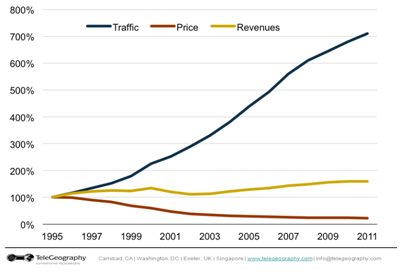 Figure 2 does not show cost data. There is reason to believe that operating costs are falling (but data on operating costs are hard to obtain).  Another view is that capital expenses (which contribute to overall costs) will rise significantly and that consequently the current billing paradigm for Internet services should be revisited. However, regional trends are likely to differ significantly.IP-based networks have evolved into a widely accessible and flexible medium used for commerce and communication. Resolution 101 (rev. Guadalajara, 2010) recognizes a need to identify the global activities related to IP-based networks with respect to, for example:infrastructure, interoperability and standardization;Internet naming and addressing; dissemination of information about IP-based networks and the implications of their development for ITU Member States, particularly among developing countries.2.3.3.1		Infrastructure, interoperability and standardization Internet-related applications and services are carried over both public and privately-owned telecommunication infrastructures (wired and/or wireless). Convergence of ICT technology is making IP a key protocol for applications and services provided over modern telecommunication networks, and IP is also increasingly underpinning infrastructure.There have been calls for bold new initiatives to continue to expand the flexibility and capabilities of the Internet beyond incremental improvements to its deployed capabilities. These calls have been no doubt been well-intentioned but to date the Internet has demonstrated an ability to both rise up and meet the needs of its users. Even so, further research, development and innovation in fundamental network design of the Internet (including architecture, protocols, interfaces and services) is taking place through both government-funded and private sector research and should be encouraged. The current Internet was the fruit of just such research and there is every reason to suspect that the next one will be as well.Given the depth to which the Internet is embedded in the socio-economic fabric of many societies, any evolutionary approach to building the future Internet should strive to ensure full interoperability with the existing one to minimize disruption. Research and standardization play an important role in ensuring this interoperability, while facilitating the continuous development of the Internet and its capabilities. Significant work and research on IP-related issues and the future Internet is being conducted by many entities at the national, regional and international levels. Some examples include: ITU; the Internet Engineering Task Force (IETF); US National Science Foundation (NSF) projects, including the Global Environment for Network Innovations (GENI) and Future Internet Design (FIND) projects; Japan’s NeW Generation Network (NWGN) research and development initiative, including the Akari project by Japan’s National Institute of ICT (NICT); and the European Union’s Future Internet Research & Experimentation (FIRE) initiative.2.3.3.2 	Internet Naming and Addressing Every device connected to the Internet is identified by an IP address used to route data packets globally across the Internet. IP addresses are a finite resource. IP version 4 or ‘IPv4’, was deployed on 1 January 1983 and uses 32 bits to represent addresses, generating a theoretical total limit of 232 (4 billion) addresses. This does not, however, establish the upper bound of devices that may connect to the Internet using IPv4. Rather, there is no static upper bound considering most devices connect to the Internet through private networks that assign IP addresses dynamically using protocols like the Dynamic Host Configuration Protocol (DHCP),.The Internet Assigned Numbers Authority (IANA) functions are a set of technical functions that include the allocation of IP addresses from the global pool of unallocated addresses to the RIRs, according to their needs. Another key IANA role is the reservation of IP addresses for specific technical purposes, which is carried out following the direction of the IETF. Examples include Multicast assignments, transition tunnelling technologies and private use addresses. The continued rapid growth of the number of devices connected to the Internet led to the exhaustion of the IANA functions operator managed global pool of IPv4 addresses. In anticipation of this exhaustion, in 1998 the IETF developed a new version - IPv6 - which provides a greatly expanded address space since it uses 128 bits to represent addresses (generating a new limit of 2128 addresses, equivalent to some 340 undecillion). The IANA functions operator began allocating blocks of IPv6 addresses in 1999, . In February 2011, the IANA functions operator assigned the last five remaining free blocks of IPv4 addresses to the five RIRs and the global IPv4 pool was exhausted.The migration from IPv4 to IPv6 represents a key global issue, the fundamental crux of which is that IPv6 and IPv4 are not compatible at Layer 3.  Much of the same infrastructure, equipment, etc. can be used for IPv6, but a modified Layer 3 stack must be deployed that supports both protocols: IPv4 and IPv6 . In addition, some applications (that use IP address literals) must be modified. IPv6 implementation has been picking up relatively significantly in recent years,  , but statistics show that IPv6 deployment is still low, or uneven, and more could be done to encourage the deployment and smooth migration to IPv6. According to some, the deployment of IPv6 should become a clearly-stated priority objective for national policy-makers and all stakeholders to enhance the pace of IPv6 deployment. The 2008 ITU World Telecommunication Standardization Assembly (WTSA), the 2010 ITU World Telecommunication Development Conference (WTDC), and the 2010 ITU Plenipotentiary conference resulted in Resolutions related to IP addressing that stressed the need for human capacity development and training with respect to IPv6 address deployment. e) 	One view is that the approach for new IPv6 allocation policies could be similar to IPv4 policies, on a “first come, first serve” basis with ‘demonstrated’ need. However, this may represent a cause for concern to some. Another view is that this policy has led to the occupancy of a substantial amount of the finite IP addresses in the IPv4 address space and may work against late entrants, especially developing countries. A third view is that IPv6 address space is virtually inexhaustible, and that this quasi-inexhaustibility of the IPv6 space means that any past issues regarding imbalances would be avoided in the future and therefore the current allocation policies of the RIRs are feasible for IPv6. Those with this view note that IPv6 address policies apply from the beginning, whilst IPv4 policies have developed retrospectively. The 2005 Report of WSIS-Working Group on Internet Governance (WGIG) acknowledged that “the current numbering management is required to ensure equitable distribution of resources and access for all into the future”.f) 	Furthermore, now that IANA functions operator, the Asia Pacific Network Information Centre (APNIC) and the Réseaux IP Européens Network Coordination Centre (RIPE-NCC) have exhausted their IPv4 free pools (in February 2011, April 2011 and September 2012, respectively), for the current migration to IPv6, ISPs using IPv6 still need to use IPv4 in order to be able to access large amounts of content and users that are still IPv4-only (and might likely remain so for several years ahead). The availability (or lack thereof) of IPv4 addresses is a factor which therefore continues to be relevant today. Another view is that quantities of IPv4 space remain and inter-regional transfer policies will help mitigate potential shortages until a more complete transition to IPv6 can be accomplished. Special policies have gone into effect to secure blocks of IPv4 addresses for the new networks over the long-term to allow new networks to access both the IPv4 and IPv6, until IPv6 reaches its full deployment. g)	The exhaustion of IPv4 address and migration to IPv6 have led to suggestions that the governance structure of IP addresses needs to be reformed for improvement. One view is that any reform should come from within the existing structures and processes ,,. Another view is that this might not be sufficient and that greater reforms may be needed ,,. h) 	Specifically on the issue of IPv6 address allocation, the ITU’s IPv6 Group, formed by the ITU Council under the Directors of the ITU Development and Standardization Bureaux, concluded “that current IPv6 allocation policies and processes met the needs of stakeholders”.  One view recommends organizing rational usages of IPv6 addresses in all regions within further ITU function of the IPv6 allocation , while another view is that present IPv6 allocation mechanisms and existing Regional Internet Registry processes are adequate and that the key objective should be identifying ways to spur IPv6 adoption by relevant stakeholders.However, in Resolution 64 adopted on WTSA-12 indicated that «considering that many developing countries want ITU-T to become a registry of IP addresses in order to give the developing countries the opinion of obtaining IP addresses directly from ITU, whilst other countries prefer to use the current system, instructs the Director of the Telecommunication Standardization Bureau to conduct a feasibility study on the necessary action that would enable ITU-T to become a registry of IPv6 addresses, in consultation with the relevant bodies, in order to assist those Member States which require support in the management and allocation of IPv6 resources.»i)	As the Internet evolves, the potential for abuse of Internet resources also evolves. In response to some routing failures and international calls for enhanced security, changes are underway in Internet routing and addressing policy to incorporate new measures for secure authentication. Resource Public Key Infrastructure (RPKI) is a security technology that would create a hierarchy of digital certificates which could be used to authenticate the information associated with allocated addresses. These certificates could be used by ISPs to secure their route announcements in order to improve the security of the global routing system.j) 	RPKI enables users of the Internet, to verify the authenticity of registration data of Internet Numbering Resources (INR) that has been digitally signed by the originator of the data.  In other words, RPKI provides a secure means to certify the allocation of Internet number resources, particularly Autonomous System (AS) numbers and IP addresses. The certificate structure mirrors the way in which INR are distributed – resources are distributed by the IANA functions operator to the RIRs, who allocate them to Local Internet Registries (LIRs), who then assign the resources to their customers. Each RIR has its RPKI guidelines and process posted on its website.k) 	One view is that such a rigid global hierarchy could converge on a single trust anchor and that “if RPKI is used there are concerns that could affect the growth, freedom and democratic process that the Internet currently enjoys”.  The Syracuse University-based Internet Governance Project states that :“The critical feature of the proposed RPKI solution is the attempt to link resource certificates to the authoritative sources of Internet resources, namely ICANN and the RIRs. This could fundamentally change their governance role”.l)  	Another view is that while RPKI is a good tool to provide others with authentication, it is 	optional for network operators to decide whether they wish to use it.2.3.3.3 Dissemination of information about IP-based networks and the implications of their development for ITU Member States, particularly developing countriesIn order to discuss matters related to International public policy issuers, related to Internet, the ITU Council has established a Council Working Group on international Internet-related Public Policy Issues, limited to Member States, with open consultation to all stakeholders. According to its Terms of Reference, the Council Working Group is to identify, study and develop matters related to international Internet-related public policy issues, and including these issues identified in Council Resolution 1305 (2009). Those issues include:- Multilingualization of the Internet Including Internationalized (multilingual) Domain Names- International Internet Connectivity- International public policy issues pertaining to the Internet and the management of Internet resources, including domain names and addresses- The security, safety, continuity, sustainability, and robustness of the Internet- Combating Cybercrime- Dealing effectively with spam- Issues pertaining to the use and misuse of the Internet- Availability, affordability, reliability, and quality of service, especially in the developing world- Contributing to capacity building for Internet governance in developing countries- Developmental aspects of the Internet- Respect for privacy and the protection of personal information and data- Protecting children and young people from abuse and exploitation.This, as well as other issues, may be discussed by the ITU Member-States in frames of implementation of ITU Resolutions 101, 102, 133, and other relevant activities led by ITU.Awareness of issues pertaining to Internet-related public policy, including Internet governance, are key issues for all stakeholders, including ITU Member States. These include, providing open and equitable to information about critical internet resources, by enabling the adaptation of adequate national and/or regional policy processes. Specifically for IP-based networks, these include the transition from IPv4 and migration to/deployment of IPv6, domain names and their internationalized versions.With the ever-increasing migration to all-IP based networks and the evolution of the current Internet governance arrangements, many developing countries have realized the need to build national capacity and improve their contribution and involvement in the management and effective governance of the Internet. Resolutions from various ITU plenipotentiary and world conferences (WTSA-08, WTDC-10, PP-10, and WTSA-12) all point to the importance of coordination and collaboration with respect to human capacity development and training with respect to the deployment of IPv6 addresses and the transition from IPv4 to IPv6.Participants from developing countries and LDCs could be disadvantaged by the significant costs and human capacity requirements associated with participation in various global fora where Internet-related technical and public policy issues are discussed. This has often been highlighted as a barrier to equitable access to participation in the open global decision-making process on Internet-related matters.To enable participants from developing countries and LDCs to participate in various global fora where Internet-related technical and public policy issues are discussed, a range of capacity building programmes are being developed, including the wider use of remote participation, accommodative participatory policies, travel fellowships, and electronic working methods. These initiatives should be encouraged, expanded to those fora that do not currently employ them, and regularly assessed and reviewed in order to facilitate equitable access to participation in the open global decision-making process on Internet-related matters. Relevant international organizations recognize the importance of enabling wide stakeholder involvement in their processes. Examples of international organizations with initiatives to promote remote participation include ITU, ICANN and sub-groups within ICANN (e.g. the Country Code Names Supporting Organisation (ccNSO)), IETF and ISOC, and also in forums such as the IGF and WSIS Forum.International public policy issues and the management of Internet resources 2.3.4.1   generic Top-Level Domains (gTLDs) under the DNSThe DNS specifies a hierarchical structure of the delegation authorities in domain naming. As read from right to left, the DNS hierarchy is divided into Top-Level Domains (TLDs), Second-Level Domains (SLDs), and so on. For example, in the ITU web address www.itu.int, the TLD is “.int” and the SLD is “itu”. TLDs are generally categorized in two different groups: namely, generic Top Level Domains (gTLDs) and country code Top Level Domains (ccTLDs). Originally, there was one gTLD called “.arpa”. Seven more gTLDs (.com, .org, .net, .gov, .edu, .mil and .int) were subsequently added. Following growth in the demand for more gTLDs, several gTLDs (i.e., .biz, .info, .aero, .coop, and .post) have been added to the DNS. Historically, a new gTLD was added to the DNS based on proposals solicited by ICANN during specific application periods, in 2000 and 2003. Currently, there are 22 functional gTLDs.ENUM defines a method for entering ITU-T Recommendation E.164 country codes into the Internet DNS. As proposed by the Internet Architecture Board (“IAB”), a specific zone under the .arpa gTLD, namely "e164.arpa", has been allocated for use with ENUM E.164 numbers. ITU-T, together with the IAB and RIPE NCC, has established a procedure for review by ITU-T of delegations of E.164 Country Codes into “e164.arpa”. Res. 133 (Rev. Guadalajara, 2010) states that the existing role and sovereignty of ITU Member States is recognized with respect to allocation and management of their Country Code Numbering resources, as defined  in Recommendation ITU-T E.164.. In 2005, ICANN initiated a process to develop the policies and procedures necessary to introduce an unlimited number of new gTLDs. In June 2008, ICANN announced its new gTLD expansion policy, under which any public or private-sector entity could apply to create and operate a new gTLD. ICANN clarifies that applying for a new gTLD is not the same as registering a SLD on a “first-come, first-served” basis. Applicants for a new gTLD would operate a registry business for a new gTLD based on the applicant’s technical and business capability and a commitment to implement ICANN’s policies effectively. After more than six years of preparation and consultation, the ICANN Board of Directors approved the rules for the new gTLD program in June 2011, and ICANN initiated the first round of the new gTLDs application which opened on 12 January 2012 and closed on 30 May 2012. Each gTLD applied-for string requires an online application via ICANN’s online application system and an evaluation fee of US$ 185,000 per application to cover the cost of the evaluation process. Expansion of the new gTLD space is expected to provide a platform for city, geographic, and internationalized domain names, among other possible top-level domain strings, and intended to allow new TLD operators to create and provide content in native languages and scripts, otherwise known as Internationalized Domain Name (IDNs), in addition to new gTLDs in the American Standard Code for Information Interchange (ASCII) or Latin scripts. Another view is that expansion of the domain name system could, for example, allow businesses to identify themselves by sector or by their community. Concerns have been raised about the magnitude and scale of gTLD expansion, transparency in the cost evaluation used in the determination of registry fees, and risks to public interest, business and consumer protections. ICANN’s own GAC has actively engaged the ICANN Board and community on a broad range of public issues associated with the expansion of the new gTLD space since 2007, and developed the GAC Scorecard on new gTLD outstanding issues, such as security and stability, intellectual property and consumer protection. However, the GAC also raised some concerns on the launch of the new gTLD programme by noting that "[t]he GAC appreciates the potentially beneficial opportunities provided by new gTLDs. However, the GAC is concerned that several elements of its advice on important public policy issues, including issues set out in the GAC's letter to the Board on 18th June […], were not followed by the Board prior to the approval of the gTLD programme". According to the ICANN’s New gTLDs Applicant Guidebook, there is no upper limit on the number of applications for new gTLDs; however, ICANN has committed to no more than 1,000 new gTLDs being entered into the root per year in accordance with the results of root zone scaling feasibility studies, .There has also been discussion regarding new gTLDs impact on competition in the market for gTLDs. For example, one view is that there is a risk of creating a multitude of monopolies in the new gTLDs, especially associated with the cross ownership issues for registries and registrars, while another view is that the new gTLDs represent a substantial step toward increasing competition in the domain name market. A further potential concern is that the current arrangement regarding the DNS might result in insufficient competition in the domain name marketplace in general . ICANN conducted two studies prior to the launch of the new gTLD program, which noted that metrics associated with the first round of gTLDs will yield important information regarding competition and other economic factors,. There are also concerns about the impact of multiple new gTLDs on trademark holders or rights holders, especially those in developing countries, who might be compelled to assume high costs of addressing the possible proliferation of cyber-squatters inhabiting an unlimited number of new gTLDs. For example, since the domain name is generally used in the URL for the website for a company or organization, there are more possibilities that trademark abusers could use new gTLDs with trademark protected names or look-alike names that may lead users/consumers to spoofed websites (“phishing”) or to rival company websites (“free riders”). It may thus be necessary for “www.A.com” registrant to register the same domain name in all other gTLDs, such as “A.info”, “A.biz”, “A.mobi”, and “A.(all other new gTLDs)” to protect the trademarked name of “A”. With the proposed simultaneous roll-out of multilingual (IDN) gTLDs, one view is that applicants may find themselves having to pay several multiples of the application fees for multiple domain names in different languages, which might result in a significant financial burden, especially for applicants from developing countries. ICANN’s Applicant Guidebook contains new rights protections mechanisms to address some of these concerns,, such as a trademark clearing house and a uniform rapid suspension system to resolve disputes as they arise. However, some contend that various policy challenges persist. The protection against the possible misleading use of the names and acronyms of inter-governmental organizations (IGOs) has been cited as one example, with ongoing discussions about how to respond to this. In its Toronto Communiqué, the GAC advised the ICANN Board that, in the public interest, the implementation of the protection of IGO names and acronyms under the new gTLDs must be accomplished prior to the delegation of any new gTLDs, and is developing a list of the IGO names for protection in collaboration with its IGO members. Within ICANN, it has been acknowledged that the rights of governments or public authorities in relation to the rights of the sovereign state or territory which they represent cannot be limited or made conditional by any procedures that ICANN introduces for new gTLDs, and as such, ICANN should avoid country, territory or place names, and country, territory or regional language or people descriptions, unless in agreement with the relevant governments or public authorities.Acknowledging concerns relating to competition, consumer protection, security, and trademarks, following the first round of the new gTLD applications, ICANN has committed to organize a review that will examine the extent to which the introduction or expansion of gTLDs has promoted competition, consumer trust and consumer choice, as well as the effect of (a) the application and evaluation process, and (b) safeguards put in place to mitigate issues involved in the introduction or expansion. ICANN plans to organize a further review of its execution of the above commitments two years after the first review, which will be performed by volunteer community members and the review team, whose composition will be agreed jointly by the GAC Chair and the CEO of ICANN. These reviews could provide the international multi-stakeholder community, including governments, with an opportunity to comment on and make improvements to the new gTLD program,.2.3.4.2   country code Top-Level Domains (ccTLDs) under the DNSA ccTLD is generally used or reserved for a country, territory or area of geographical interest. Its subdivisions are identified in ISO 3166-1 standard and represented by two US-ASCII characters. The two letters chosen for each ccTLD are taken directly from the ISO 3166-1 list or the list of reserved Alpha-2 code elements defined by the ISO 3166 Maintenance Agency. IANA is responsible for the delegation or re-delegation of an appropriate trustee for each ccTLD, but it has no responsibility over the entries on the ISO 3166-1 list.  From the list of ccTLDs, the authority over each ccTLD is delegated to a trustee responsible for the policies and operation of the domain. “The delegation or redelegation of a ccTLD, while conceptually simple, can become complex because many different organizations and individuals play a part in the process. For example:The proposed new operator (applicant) typically initiates the process and provides the needed information in a standard format.The existing operator is contacted to confirm the change is appropriate and should be implemented, in the event of a redelegation request.The sponsoring organization, in many cases the government associated with the ccTLD, is asked to verify that the redelegation is supported.Those parties served by the ccTLD are asked to show that they support the request and that it meets the interests and needs of the local Internet community.IANA Root Management Staff act as the coordinator and analyst for the request. This work includes investigating the details of the request, preparing a recommendation for the ICANN Board, and implementing the request if it is approved.The ICANN Board of Directors considers the recommendation prepared by IANA staff and then votes on whether the request should move forward.The US Department of Commerce evaluates a report on the request prepared by IANA staff.”As stated in the GAC Principles and Guidelines for the Delegation and Administration of country code Top-Level Domains, ccTLD policy should be set locally, unless it can be shown that the issue has global impact and needs to be resolved in an international framework. Most of the ccTLD policy issues are local in nature and should therefore be addressed by the local stakeholder groups according to national law. Since ccTLDs are based on a “territory” set, debates over ccTLD often focus on the relationship between a TLD string and a “territory” (per the ISO 3166-1 list). More specifically, questions could arise as to whether a TLD string exactly matches with the territory in the ISO 3166-1 list, whether the ccTLD easily represents the name of the territory, how many ccTLDs are possible for one listed territory, and so on. For example, from the beginning the United Kingdom of Great Britain and Northern Ireland used the exceptionally reserved code “UK” from the ISO 3166-1 decoding table for its ccTLD, instead of the primary code “GB.”  The UK government still holds the delegation for .gb, which cannot be allocated to any other country. Furthermore “.ax” for Åland Islands has been reserved on request of Finland and “.fx” for France, Metropolitan has been reserved on request of France.The socio-economic potential of a ccTLD has become more widely acknowledged. Meanwhile, a steady flow of ccTLD re-delegation requests has been observed. Some note that some issues have arisen with regard to the national authority to delegate and administer the ccTLDs. In fact, some governments have sought assistance from the United Nations system to reclaim their own ccTLDs or tried to use national legislation to reclaim ccTLDs from incumbent ccTLD managers. As an example, the application for re-delegation of “.so” ccTLD was accepted by the ICANN Board in February 2009. The “.so” TLD is designated in the ISO 3166-1 standard for Somalia, but the initial delegation of the .so TLD was performed in 1997 to World Class Domains, which is a US-based company. The application for re-delegation of .so TLD was put forward by ITU, and the .so TLD was re-delegated to the Ministry of Posts and Telecommunications of the Transitional Federal Government of Somalia in 2009. As articulated in the Tunis Agenda, Member States represent the interests of the population of the country or territory for which a ccTLD has been delegated. Para 63 of the Tunis Agenda states that countries should not be involved in decisions regarding another country’s ccTLD and that “their legitimate interests, as expressed and defined by each country, in diverse ways, regarding decisions affecting their ccTLDs, need to be respected, upheld and addressed via a flexible and improved framework and mechanisms”. Action line C6 “Enabling Environment” §13 (c) (ii) of the WSIS Plan of Action (2003) invites “Governments to manage or supervise, as appropriate, their respective country code top-level domain name”. Any such involvement should be based on appropriate national laws and policies. It is recommended that governments work with their local stakeholders in deciding on how to work with the ccTLD Registry. Within ICANN, the GAC and ICANN’s Country Code Names Supporting Organisation (ccNSO) coordinate and collaborate on policy matters of mutual interest and jointly developed the ICANN Fast Track Procedures for the Introduction of IDN ccTLDs. Current joint work includes the Framework of Interpretation Working Group on Delegation and Redelegation and the development of the overall ccTLD IDN Policy .2.3.4.3  Security of the DNSThe DNS, the Internet's addressing system, was not originally designed with security in mind.  As a result, there are security flaws that make it vulnerable to threats such as, for example, man-in-the-middle attacks (a malicious third party could intercept a query, send a fake response and redirect the user to their own site) and cache poisoning (the introduction of fake DNS data into the cache stored in DNS name servers). These could be exploited to redirect internet traffic to fraudulent sites and unintended addresses, enabling identity theft and phishing, eavesdropping communications, providing misleading information or planting malicious software. Such attacks threaten users’ ‘trust’ of the Internet.True end-to-end security is needed in order to increase the trust in the networks and the Internet services. Improved Identity management could play a significant role in maintaining a robust, secure and resilient network infrastructure. This would require, among other things, open standards and trust mechanisms in order to preserve and enhance the level of trust in cyberspace. A set of Security Extensions to the DNS, known as DNSSEC, have been developed to provide origin authentication and validation of integrity of DNS data to DNS clients – a mechanism that provides an added layer of assurance that a responding entity (name server) really is what it purports to be.DNSSEC facilitates the provision of cryptographic signatures which allow relying parties to verify that DNS responses are authentic. The resolution process ensures the “origin authentication of DNS data” by establishing an unbroken “chain of trust”. The key characteristic of this chain of trust is that each parent zone vouches for its child. For the “chain of trust” in DNSSEC to work, it needs a single origin of trust (at the root) i.e., a trust anchor that the users can have faith in and from where the trust chain can be built. This requires the creation, use, and management of cryptographic keys. The U.S. Department of Commerce has identified that the maintenance of the root cryptographic keys be split between the current root zone management partners, which are the IANA functions operator (ICANN) and the Root Zone Maintainer (VeriSign). Namely, ICANN is responsible for the management of the Key Signing Key (KSK) and VeriSign is responsible for the Zone Signing Key (ZSK).  The KSK is the mainstay key that is required to periodically sign the ZSK that then signs the root zone. ICANN is also responsible for the publication of the trust anchor.While some are concerned about this arrangement supporting this critical function,,, some others have expressed confidence in the arrangement and processes in place stating that the US National Telecommunications Industry Association (NTIA), ICANN and VeriSign have liaised with the naming and security communities to make the processes “transparent, independently audited and effective”. Those with this view note that ICANN relies on direct global stakeholder involvement in KSK management, utilizing twenty one “Trusted Community Representatives” (TCRs). The TCRs are experts from 17 geographically dispersed countries who play a key role in the root key generation, back-up, and signing process to ensure neutrality, transparency, and security.2.3.5. Role of administrations of Member States in the management of internationalized (multilingual) domain namesResolution 133 (Rev. Guadalajara, 2010) recognized the following with respect to the management of internationalized (multilingual) domain names: The Tunis Agenda for the Information Society adopted by the WSIS made a commitment to advance the process for the introduction of multilingualism in a number of areas, including domain names, e-mail, Internet addresses and keyword look-up. There is a need to promote regional root servers (see section 2.3.5.2) and the use of internationalized domain names in order to overcome linguistic barriers to Internet accessConsidering the continuing progress towards the integration of telecommunications and the Internet, and the fact that that Internet users are generally more comfortable reading or browsing texts in their own language, for the Internet to become more widely available to a large number of users, it is necessary to make the Internet (DNS system) available in non-Latin based scripts, taking into account the progress recently made in this regard.Recalling the outcomes of WSIS, there should be a commitment to working earnestly towards multilingualization of the Internet, as part of a multilateral, transparent and democratic process, involving governments and all stakeholders, in their respective roles.The current domain name system does not fully reflect the diverse and growing language needs of all users.Internationalized Internet domain names, and more generally ICTs and the Internet, must be widely accessible to all citizens without regard to gender, race, religion, country of residence or language.Internet domain names should not privilege any country or region of the world to the detriment of others, and should take into account the global diversity of languages.Recalling the results of WSIS and the needs of linguistic groups, there is an urgent need to:advance the process for the introduction of multilingualism in a number of areas, including domain names, e-mail addresses and keyword look-up.implement programmes that allow for the presence of multilingual domain names and content on the Internet and the use of various software models in order to fight against the linguistic digital divide and to ensure that everyone can participate in the emerging new society.strengthen cooperation between relevant bodies for the further development of technical standards and to foster their global deployment.There are a number of challenges with regard to intellectual property and the deployment of internationalized domain names, and adequate solutions should be explored.The roles played by the World Intellectual Property Organization (WIPO) (with regard to dispute resolution for domain names), and by the United Nations Educational, Scientific and Cultural Organization (UNESCO) (with regard to promoting cultural diversity and identity, linguistic diversity and local content) are recognized. It is also recognized that ITU enjoys close cooperation with both WIPO and UNESCO.It is paramount to maintain global interoperability as domain names expand to include non-Latin character sets.While the need for and importance of a multilingual Internet is universally accepted, there is some divergence on the current status of the urgency of the need to advance the process towards multilingualism and to implement programmes in this regard. One view is that the introduction of Internationalized Domain Names (IDNs) under DNS (see section 2.3.5.1) has progressed considerably under the current process established by ICANN and therefore, the previously acknowledged urgency of need is being met by the current process. Another view is that although IDNs are possible, more work remains to be done with respect to keyword look-up. Those holding this view also point out that the current IDN implementation is “effectively a patch on an ASCII-based system and that the DNS will properly reflect multilingualism when support is native to the system”. The IDN implementation embodied by RFCs 5890, 5891, 5892, 5893, 5894 and Informational RFCs 3743, 4185, 4690 that build on the Unicode (ISO/IEC 10646) series of standards is in essence a patch . However, others contend that this is not a patch on the ASCII domain name system (just as IPv6 and DNSSEC are not patches), and that it is not possible to have 'native' support for IDNs without confusing name servers, resolvers and clients, and that any script can be supported and can be encoded to fit in an ASCII domain name, as there are no real restrictions .Current efforts are focused on developing standards, technologies, and practices that enable the Internet to support interoperable IDNs without breaking or interrupting root servers and their mirrors, other DNS resolvers, and application-level services .    Internationalized Domain Names (IDNs) under the DNSHistorically, the DNS root zone was limited to a set of characters conforming to US-ASCII or the Latin alphabets. This changed with the introduction of IDNs, which introduced TLDs in different scripts (e.g., characters in Arabic, Chinese, Cyrillic or Korean), which enables Internet users to access domain names in their own languages. The process to advance the introduction of multilingualism in the DNS through IDNs has progressed considerably since 2010. Approval of the IDN ccTLD Fast Track Process by the ICANN Board at its annual meeting in Seoul, South Korea in October 2009, enabled countries and territories to submit requests to ICANN for IDN ccTLDs representing their respective country or territory names in scripts other than US-ASCII characters.  The Implementation of IDN in the new gTLDs programme and the implementation of IDN ccTLDs raise some complex issues – for example, defining policies for scripts that the registries can accept, agreement on the type and number of characters in the strings etc. By June 2012, a total of 30 countries/territories requests have successfully passed through the String Evaluation. Of these, 21 countries/territories (represented by 31 IDN ccTLDs) are delegated in the DNS root zone; with the remainder either readying to apply, or actively applying for, delegation of the string.2.3.5.2    Regional Root ServersThe DNS associates IP addresses with semantically meaningful domain names assigned to computers. When a user types “www.itu.int”, the DNS resolves this address in a right-to-left order by first going to a root server (“.”), which provides a referral to the location of an “.int” name server, which in turn provides a referral to an  “itu.int” name server. Here, a root name server is a DNS server that answers requests for the DNS root zone, and provides referrals for names within a particular TLD to that TLD’s name servers. There are currently 12 operators running 13 root servers specified with names in the form “letter.root-servers.net”, where the letter ranges from A to M. The A, C, E, F, G, I, J, K, L and M servers now exist in multiple locations on different continents to provide decentralized service.Table 2: Operators and Root ServersThe 12 operators manage the system used to publish the root zone that is administered through the IANA functions process and cryptographically-signed and distributed by VeriSign as the Root Zone Maintainer. In the geographical sense, only three root server operators have administrative headquarters outside the U.S.A. (the Netherlands, Sweden and Japan); however, the majority of root server operators have deployed mirror copies of existing root servers throughout the world, such that there are now 341 instances of root servers and mirrors. For instance, while ICANN has headquarters in California in the U.S.A., service for L ROOT-SERVERS.NET is provided using mirror copies (instances) located in 112 locations in 49 countries.d) 	One view is that there is an uneven geographical distribution of the DNS root servers (and mirrors) . Figure 3 highlights the disparity between the geographical distribution of root servers and the global distribution of Internet users, while Figure 4 shows their location and how that need is being met. In Res. 133 (Rev. Guadalajara, 2010), the ITU membership has highlighted the need to promote regional root servers. However, another view is that the ratio of the “number of users per root server” is not necessarily meaningful. Due to the nature of networking and concepts of peering, routing and DNS server selection, it is simply not possible to guarantee that, for example, Internet users in Australia will necessarily use root-servers physically located in Australia . The root-servers provide the top of the delegation chain, which is cached for on average around two days. A user will use their ISP's caching server, which should be close (in terms of network topology), while pre-emptive caching also helps reduce the likelihood of long latencies. The set of root servers continues to grow all the time. e) 	Those holding this view note that that the existing system has demonstrated it is capable of facilitating wider distribution of root servers, and that it is not necessary to modify the administrative structure of the root server system by reassigning responsibility for existing root servers or adding new ones in order to achieve this goal .Figure 3: Geographical distribution of DNS root server sites and Internet users, 2011Geographical distribution of DNS root server sites (left chart) and Internet users (right chart).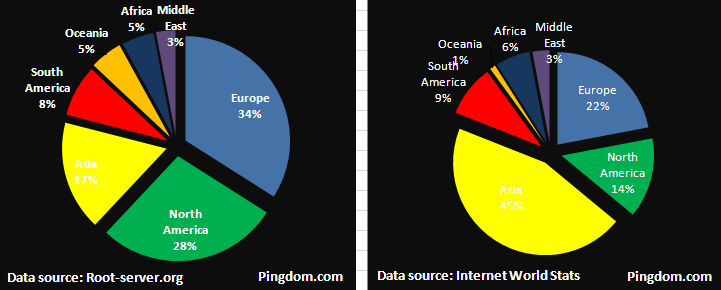 Figure 4: Geographical distribution of DNS root servers and mirrors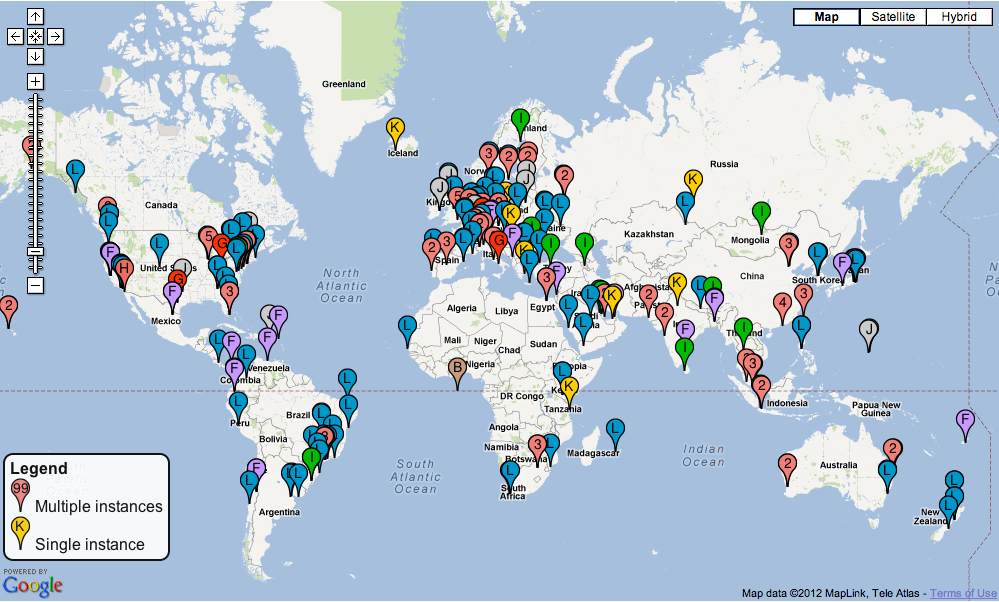 2.3.6	 Governments play a role in ICANN’s structure through the Governmental Advisory Committee (GAC), which provides advice to ICANN on issues of public policy, especially where there may be an interaction between ICANN’s activities or policies and national laws or international agreements.According to ICANN Bylaws, the advice of the GAC on public policy matters shall be duly taken into account, both in the formulation and adoption of policies by the ICANN Board. In the event that the ICANN Board determines to take an action that is not consistent with the GAC advice, it shall so inform the GAC and state the reasons why it decided not to follow that advice. The GAC Chair serves as a non-voting liaison on ICANN’s Board.Membership of the GAC is open to all national governments and distinct economies as recognised by international fora. Multinational governmental organizations and treaty organizations may join the GAC as observers. Currently, the GAC is composed of 114 Country Members and 27 Observers. One view is that the GAC is limited by its role as an advisory body only. In addition, some have noted that further integrating the GAC into multistakeholder policy development has several obstacles, including misunderstandings about the GAC as an organization of nation state representatives. Another view is that broadening the exchanges between the GAC, the ICANN Board and other members of the ICANN community could overcome these misunderstandings.There are some occasions where the ICANN Board has not requested GAC’s opinions or rejected GAC’s advice, despite public policy implications relating to the issues under discussion . There have been joint efforts between the ICANN Board and GAC to address the concern of integrating the GAC more effectively into ICANN’s structure, which were further advanced by the Accountability and Transparency Review Team (ATRT),,. The report issued by the Joint Working Group (JWG) of the ICANN Board and the GAC in 2011 contains several recommendations. The recommendation from the JWG and the ATRT are currently being advanced by a joint Board-GAC Recommendation Implementation (BGRI) Working Group.  3.	ConclusionThis Report of the ITU Secretary-General to WTPF-13 aims to provide a basis for discussion at the Policy Forum, serving as the input working document of the Forum focusing on key issues on which it would be desirable to reach conclusions. Annex A: List of AcronymsAP-CERT		Asia-Pacific Computer Emergency Response Team APEC		Asia-Pacific Economic Cooperation ForumAPNIC		The Asia Pacific Network Information CentreAPWG		Anti-Phishing Working GroupARIN		The American Registry for Internet Numbers ARPANET 		The Advanced Research Projects Agency Network AS		Autonomous SystemASCII		American Standard Code for Information InterchangeATRT		Accountability and Transparency Review TeamBGRI		Board-GAC Recommendation Implementation Working GroupccNSO 		 Country Code Names Supporting OrganisationccTLD		country code Top-Level DomainCWG		ITU Council Working GroupCWG-Internet 	The Council Working Group on International Internet-Related Public Policy IssuesDHCP		Dynamic Host Configuration ProtocolDOA		Digital Object ArchitectureDoD		U.S. Department of DefenseDNS		Domain Name SystemDNSSEC		Domain Name System Security ExtensionsFIND		Future Internet Design FIRE		European Union’s Future Internet Research & ExperimentationFIRST		Forum for Incident Response and Security TeamsGAC		Governmental Advisory CommitteeGDP		Gross Domestic ProductGENI		Global Environment for Network InnovationsGGE		Government Group of Experts of the UN General AssemblygTLD		generic Top-Level DomainIAB		Internet Architecture BoardIANA		Internet Assigned Numbers AuthorityICANN		Internet Corporation for Assigned Names and NumbersICT		Information & Communication TechnologyICTs		Information & Communication TechnologiesIDN		Internationalized Domain NameIEG		Informal Experts GroupIETF		Internet Engineering Task ForceIGF		Internet Governance ForumIGOs		Inter-governmental OrganizationsIIC		International Internet ConnectivityINR		Internet Numbering ResourcesIP		Internet ProtocolIPv4		Internet Protocol version 4IPv6		Internet Protocol version 6IPTV		Internet Protocol TelevisionISOC		Internet SocietyISPs		Internet Service Providers
ITU		International Telecommunication UnionITU-T		ITU Telecommunication Standardization SectorIXPs		Internet Exchange PointsJWG		ICANN’s Joint Working GroupKSK		Key Signing KeyLDCs		Least Developed CountriesLIR		Local Internet RegistryMAAWG		Messaging Anti-Abuse Working GroupNASA		U.S. National Aeronautics and Space AdministrationNGN		Next-Generation NetworkNICT		Japan’s National Institute of ICTNSF		U.S. National Science FoundationNTIA		U.S. National Telecommunication Industry AssociationNWGN		Japan’s NeW Generation Network (NWGN) OASIS		Organization for the Advancement of Structured Information StandardsOECD		Organisation for Economic Cooperation and DevelopmentOTT		Over The TopQoS		Quality of ServiceRIPE-NCC 		Réseaux IP Européens Network Coordination Centre RIR		Regional Internet RegistryRPKI		Resource Public Key InfrastructureSLD		Second-Level DomainsSME		Small- and Medium-sized EnterpriseTCP/IP 		Transmission Control Protocol/Internet ProtocolTCR		Trusted Community RepresentativeTLD		Top-Level DomainTSB 		Telecommunication Standardization BureauUNESCO		United Nations Educational, Scientific and Cultural OrganizationVoIP		Voice over Internet ProtocolWCIT		World Conference on International Telecommunications
WIDE		Widely Integrated Distributed Environment projectWGIG		Working Group on Internet GovernanceWIPO 		The World Intellectual Property OrganizationWSIS		World Summit on the Information SocietyW3C		World Wide Web ConsortiumWTPF		World Telecommunication/ICT Policy ForumWTSA		World Telecommunication Standardization AssemblyWTDC		World Telecommunication Development ConferenceZSK		Zone Signing KeyAnnex B: Draft OpinionsDRAFT OPINION 1:  Promoting Internet Exchange Points (IXPs) as a long term solution to advance connectivityThe fifth World Telecommunication/ICT Policy Forum (Geneva, 2013),	recallingthat Paragraph 27, c)i of the Tunis Agenda recognizes the contribution that Internet Exchange points can make to reducing interconnection costs and broadening network access;that Paragraph 50 of the Tunis Agenda calls for the establishment of national, regional and sub-regional  Internet exchange points as a strategy for increasing affordable global connectivity, thereby facilitating improved and equitable access for all; and c)	Resolution 101 (rev. Guadalajara, 2010) resolves 2), that the ITU should fully embrace the opportunities for telecommunication/ICT development that arise from the growth of IP-based services, in conformity with the ITU purposes and the outcomes of the Geneva (2003) and Tunis (2005) phases of WSIS, considering that a study by ISOC, OECD and UNESCO states “this research finds a significant relationship between the development of international bandwidth and the price of local Internet access”;that the ITU and UNESCO Broadband Commission Report recognised that “technology-based developments such as Content Distribution Networks (CDNs) and new Internet Exchange Points (IXPs) have resulted in some economic efficiencies and have generally proven helpful, where the regulatory environment has been favorable”;that at the 2012 Connect Americas Summit, regional leaders committed to the development of Internet exchange points at the local, national and regional levels to reduce Internet access costs;d)  	that IXPs and telecommunication traffic exchange points may play a relevant role in the deployment of Internet infrastructure and reaching the overall goals of improving quality, increasing the connectivity and resilience of networks, fostering competition and reducing the costs of interconnections,is of the viewthat establishment of  local, national, sub-regional, and regional IXPs is a priority to address connectivity issues, improve quality of service and reduce interconnection costs;that enabling the interconnection of international, national and regional networks through IXPs may be an effective way to improve international internet connectivity and to reduce the costs of such connectivity, with regulation only when necessary to promote competition;that donor programmes and developmental financing mechanisms should consider the need to provide funding for initiatives that advance connectivity, IXPs and local content for developing countries;that the creation of IXPs enables a virtuous cycle: as the IXP attracts more ISPs, it will also begin to attract local, national and international content providers, along with business, academic, and governmental users, which in turn attracts more ISPs;that local content capacity in developing countries should be encouraged and supported within the enabling environment that local/ regional IXPs provides;that effective IXPs often emerge where Member States have adopted multistakeholder policy processes, as IXPs rely on cooperation among relevant stakeholders;that regulatory measures should not impede arrangements for transit and peering, to create an enabling and competitive environment for the creation of IXPs;that liberalization of the electronic communications market may play a significant role in allowing a competitive market to emerge to support introduction and interconnection with IXPs; and,that the increased level of interconnection enabled by participation in IXPs contributes to an enhanced level of resilience in the network infrastructure,	inviteMember States and Sector Members to work in a collaborative manner to:promote the further development and expansion of networks on national, sub-regional and regional levels; enable the emergence of Internet Exchange Points through, inter alia, the exchange of technical expertise and the fostering of supportive policy environments through open multistakeholder consultations;promote public policies aimed at permitting the local, regional and international internet network operators to interconnect through IXPs.____________________________DRAFT OPINION 2: Fostering an enabling environment for the greater growth and development of broadband connectivityThe fifth World Telecommunication/ICT Policy Forum (Geneva, 2013),recallingResolution 71 (Rev. Guadalajara, 2010), The Strategic Plan for the Union;Resolution 101 (Rev. Guadalajara, 2010) on the subject of Internet-Protocol based networks;Resolution 139 (Rev. Guadalajara, 2010), Telecommunications/information and communication technologies to bridge the digital divide and build an inclusive information society;the  2005 World Summit on the Information Society (WSIS) outcome documents;the third World Telecommunication Policy Forum (Geneva, 2001), Opinion A on the general implications of IP Telephony for the ITU membership,taking into accountthe Report of the fifth World Telecommunication Development Conference (Hyderabad, 2010), highlighting the importance of telecommunication infrastructure and technology development, particularly developing countries, and adopting regional initiatives and the Hyderabad Action Plan to assist developing countries achieve, to a greater degree, universal access to telecommunications, consideringthe Geneva Declaration of Principles adopted by WSIS;the potential benefits of the rapid introduction of new and diverse telecommunication services, including those highlighted in Resolution 66/184 of the UN General Assembly, and consistent with § 54 of the Tunis Agenda, to “provide new solutions to development challenges and foster sustained, inclusive and equitable economic growth, development, competitiveness, access to information and knowledge, poverty eradication and social inclusion that will help to integrate all countries, especially developing countries, in particular the least developed countries, into the global economy”;the role of broadband connectivity in attaining the UN Millennium Development Goals;the importance of broadband capacity to facilitate the delivery of a broader range of services and applications, promote investment and provide Internet access at affordable prices to both existing and new users,recognizingthat, pursuant to § 22 of the Geneva Declaration of Principles adopted by WSIS, a well-developed information and communication network infrastructure and applications, adapted to regional, national and local conditions, easily accessible and affordable, and making greater use of broadband and other innovative technologies where possible, can accelerate the social and economic progress of countries and the well being of all individuals, communities and peoples;the importance of competition in promoting investment, as presented in the Report of the Broadband Commission for Digital Development ;the policy recommendations in the Report of the ITU/UNESCO Broadband Commission for Digital Development encouraging broadband infrastructure development and for creating a favourable environment for investment in telecommunications infrastructure by encouraging all Member States to:provide policy leadership for investment, including open consultations on necessary policy and legal frameworks;open telecommunications markets to competition through licensing and taxation reforms, including transparent licensing regimes;enable government services that will stimulate demand for and investment in telecommunications, especially in developing countries;establish a universal service program to support telecommunications infrastructure investment; andencourage efficient and innovative mobile broadband practices for new market entrants and consumers,notingthat progress has been made in access to information and communication technologies, including the steady increase in Internet access to the world’s population, and the availability of multilingual content, as well as Internet addresses, and that the international community affirmed its commitment to turning the digital divide into digital opportunity, and to ensuring harmonious and equitable development for all, in § 49 of the Tunis Agenda;the establishment of the Broadband Commission for Digital Development at the invitation of the Secretary-General of the ITU and the Director General of UNESCO, and taking note of the Commission Report entitled “A 2010 Leadership Imperative: The Future Built on Broadband”, which calls for broadband-friendly practice and policies towards the attainment of the internationally agreed development goals, including the UN Millennium Development Goals,is of the viewthat Member States, Sector Members and other interested stakeholders should undertake all efforts to foster an enabling environment for the greater growth and development of  broadband connectivity,invites Member States,to create and promote widespread affordable access to telecommunication infrastructure by enabling legal and regulatory environments, and develop policies that are fair, transparent, stable, predictable and non-discriminatory; and that promote competition, foster continued technological and service innovation, and encourage private sector investment incentives;to review their current regulatory frameworks with a view to adopting a competition-oriented approach with respect to IP-based networks in order to achieve clearly defined public policy goals, taking into account, inter alia, the concept of technology neutrality, invites Member States, Sector Members and all  interested stakeholders, to continue to work, as appropriate,  in the activities of ITU, and in all international, regional and national forums considering the subject of broadband connectivity, to share best practices regarding the implementation of progressive regulatory regimes designed to liberalize markets, promote competition and stimulate investment,requests the Secretary-Generalto ensure the effective implementation of the relevant ITU programmes and activities, including the WSIS outcomes, through the promotion and strengthening of cooperation in the development of broadband connectivity.____________________________DRAFT OPINION 3:  Supporting Capacity Building for the deployment of IPv6The fifth World Telecommunication/ICT Policy Forum (Geneva, 2013),	consideringa)	the success of WTSA Resolution 64 (Rev. Dubai 2012) on the subject of IP address allocation and encouraging the deployment of IPv6 which, inter alia, instructed the Director of the TSB in close collaboration with the Director of the BDT to undertake tasks;b)	Plenipotentiary Resolution 180 (Guadalajara 2010) on Facilitating the transition from IPv4 to IPv6;c)	the work of the IPv6 working group, that was established by the Council at its 2009 session and relevant discussions in WTSA-12 Dubai;d)	WTPF Opinion 5 (Lisbon, 2009) calling for acceleration of activities related to WTSA Resolution 64;e)	the work of BDT and TSB already undertaken on the subject of IPv6;f)	that IPv6 address allocation and deployment is an important issue for Member States and Sector Members; g)	the ongoing work of the RIRs, ISOC and other stakeholders in the areas of IPv4, IPv6 in relevant capacity building,	recognizinga)	that IANA has allocated the last IPv4 blocks to the RIRs;b)	that RIRs have put in place measures to manage the remaining IPv4 blocks;c)	that migration to IPv6 is gaining speed and that many prominent international web-based businesses have already implemented IPv6 portals;d)	that IPv6 extremely large address space enables global connectivity to many more electronic devices, mobile phones, laptops, in-vehicle computers, televisions, cameras, building sensors, medical devices, etc;e)	that IPv6’s security, when enabled and configured with the appropriate key infrastructure, in form of IPsec, will enhance authentication, encryption, and integrity protection at the network layer;f)	that, nevertheless, the proportion of IPv6 traffic on the Internet remains very small;g)	that, because of the opportunity to operate IPv4 and IPv6 in parallel, via either dual stack or tunneling operation, there will be a need for IPv4 addresses for an indeterminate period until a critical mass of web-based services is available via IPv6 addresses;h)	that new entrant Internet service providers will continue to require access to IPv4 addresses for an indeterminate time;i)	that the RIRs have developed special policies for the distribution of final blocks of IPv4 addresses aimed to ensure that new and emerging networks receive a small amount of IPv4 for the foreseeable future;j)	that some RIRs are seeking to reclaim the IPv4 address space that was allocated in large blocks to individual companies and organizations prior to the establishment of the RIRs;k)	that a growing market has developed in the transfer of IPv4 addresses between entities and that the overwhelming proportion of transferred addresses are from legacy allocations which are not subject to the policies of the RIRs;l)	that the Directors of the TSB and BDT have, 1)	initiated a project to assist developing countries, responding to their regional needs as identified by the Telecommunication Development Bureau (BDT); this project should be carried out jointly by the Telecommunication Standardization Bureau (TSB) and BDT, taking into consideration the involvement of those partners willing to join and to bring their expertise; 2)	established a website that provides information about global activities related to IPv6, to facilitate awareness-raising and the importance of IPv6 deployment for all ITU members and interested entities, and provides information related to training events being undertaken by relevant entities in the Internet community (e.g. Regional Internet Registries (RIRs), Local Internet Registries (LIRs), operator groups, the Internet Society (ISOC));3)	promoted awareness of the importance of IPv6 deployment, to facilitate joint training activities involving appropriate experts from the relevant entities, and to provide information to developing countries;4)	studied IPv6 address allocation and registration and reported to ITU Council 2012.	recognizing furthera)	that the RIRs are developing policies to manage the inter-regional transfer of address space, underpinned by needs based demand for IPv4 addresses; b)	that needs-based address allocation should continue to underpin IP address allocation, irrespective of whether they are IPv6 or IPv4, and in the case of IPv4, irrespective of whether they are legacy or allocated address space;c)	that all IPv4 transactions be reported to the relevant RIRs, including transactions of legacy addresses that are not necessarily subject to the policies of the RIRs regarding transfers, as supported by the policies developed by the RIR communities;d)	that issues regarding IPv4 can be minimized by accelerating the transition to IPv6,	is of the viewa)	that every effort should be made to encourage and facilitate the transition to IPv6;b)	that policies of inter-RIR transfer across all RIRs should ensure that such transfers are needs based and be common to all RIRs irrespective of the address space concerned;c)	that Member states and Sector members should promote the availability of affordable Customer Premise Equipment (CPEs) compatible with IPv6 in the shortest time possible,	invitesa)	Member States to consider policies and incentives to promote, facilitate and support the fastest possible adoption and migration to IPv6 within their jurisdictions;b)	Sector Members with web and Internet business to offer their services via IPv6 as quickly as possible.____________________________DRAFT OPINION 4: IN SUPPORT OF IPv6 ADOPTION AND TRANSITION FROM IPv4 The fifth World Telecommunication/ICT Policy Forum (Geneva, 2013),	consideringa)	WTSA Resolution 64 (Rev. Dubai, 2012) on the subject of IP address allocation and facilitating the transition to and deployment of IPv6 which, inter alia, instructs the Director of the TSB in close collaboration with the Director of the BDT to:1)	continue the ongoing activities between the Telecommunication Standardization Bureau (TSB) and the Telecommunication Development Bureau (BDT), taking into consideration the involvement of those partners willing to participate and bring their expertise to assist developing countries with IPv6 migration and deployment, and to respond to their regional needs as identified by the BDT, especially through capacity building programs; 2)	maintain the website which provides information about global activities related to IPv6, to facilitate awareness-raising and the importance of IPv6 deployment for all ITU members and interested entities, and provides information related to training events being undertaken by ITU and relevant entities in the Internet community (e.g. Regional Internet Registries (RIRs), network operator groups, and the Internet Society (ISOC));3)	promote awareness of the importance of IPv6 deployment, to facilitate joint training activities involving appropriate experts from the relevant entities, and to provide information including roadmaps, guidelines, and to assist in the establishment of IPv6 Test bed Laboratories in developing countries in collaboration with appropriate related organizations; 4)	take appropriate action to facilitate the activities for Study Group 2 and Study Group 3 in the area of IP addresses and to report annually to the ITU Council and to WTSA 2016.b)	Plenipotentiary Resolution 180 (Guadalajara, 2010) on Facilitating the transition from IPv4 to IPv6;c)	the work of the IPv6 working group, that was established by the Council at its 2009 session, as well as related discussions in WTSA-12 (Dubai 2012);d)	WTPF Opinion 5 (Lisbon, 2009) calling for acceleration of activities related to WTSA Resolution 64 (Johannesburg 2008);e)	the work of BDT and TSB already undertaken on the subject of IPv6;f)	that IPv6 address allocation and deployment is an important issue for Member States and Sector Members;  g)	the ongoing work of the RIRs, ISOC, and other stakeholders in the areas of IPv4 and IPv6,	recognizinga)	that the IANA functions operator has allocated the last IPv4 blocks to the RIRs;b)	that  RIRs are close to exhausting their IPv4 allocations;c)	that migration to IPv6 is gaining speed and that many prominent international web-based businesses have already implemented IPv6 portals;d)	that IPv6’s extremely large address space enables global connectivity to many more electronic devices, mobile phones, laptops, in-vehicle computers, televisions, cameras, building sensors, medical devices, etc; e)	that IPv6’s security, when enabled and configured with the appropriate key infrastructure, such as IPsec, will enhance authentication, encryption, confidentiality and integrity protection at the network layer;f)	that the proportion of IPv6 traffic on the Internet remains very small;g)	that because of incompatibility between IPv4 and IPv6, parallel (dual stack) operation is required and there will be a need for IPv4 addresses for an undetermined period until a critical mass of users and services is available via IPv6 addresses, thereby allowing IPv4 to be phased out;h)	that new entrant Internet service providers will continue to require access to IPv4 addresses for an indeterminate period of time;i)	that large blocks  of IPv4 address space were allocated to individual companies and organizations prior to the establishment of the RIRs and that the status of some legacy address space is unclear;j)	that a growing market has developed in the transfer of IPv4 addresses between entities with a significant proportion of transferred addresses from legacy allocations which are not subject to the relevant policies of the RIRs;k)	that consistent with the policies developed through the RIRs, all IP numbers continue to be allocated for use on a needs basis and should be returned to the numbering pool when no longer needed,	recognizing furthera)	that transfers of IPv4 addresses that are not coordinated through the RIRs could have undesirable consequences;	b)	that such consequences could be minimized by accelerating the transition to IPv6,	is of the viewa)	that every effort should be made to encourage and facilitate the transition to IPv6;b)	that every effort should be made to facilitate the optimal use of IPv4 addresses, including legacy addresses and by inter-region transfers; c)	that plans and policies should continue to be in place to allow new entrant ISPs to enter the market via access to a reasonable block of IPv4 addresses at reasonable prices;d) 	that needs-based address allocation should continue to underpin IP address allocation, irrespective of whether they are IPv6 or IPv4 addresses;e)	that all IPv4 transactions should continue to be reported to the relevant RIRs;f)	that policies of inter RIR transfer across all RIRs should work to ensure that such transfers are needs based and be common to all RIRs irrespective of the address space concerned;g) 	that plans and policies should be in place to address the issue of legacy addresses which may not be subject to current policies of the RIRs,	invitesa)	Member States to take appropriate measures to encourage, facilitate and support the fastest possible adoption and migration to IPv6;b)	Membership to promote affordable IPv6 compliant products and services as quickly as possible;c) 	Member States to contribute to the Council Working Group on International Internet-related Public Policy Issues on matters pertaining to the Internet and the management of Internet resources, including addresses;d)	Member States, and other stakeholders, according to their roles and responsibilities as defined in paragraph 35 of the Tunis Agenda, to participate in the multi-stakeholder institutions directly responsible for the development of technical policy and allocation of these resources so that their policy priorities in these matters can be taken into account.____________________________DRAFT OPINION 5: SUPPORTING MULTI-STAKEHOLDERISM IN INTERNET GOVERNANCEThe fifth World Telecommunication/ICT Policy Forum (Geneva, 2013),recalling Paragraph 34 of the Tunis Agenda for the Information Society (Tunis Agenda) which provides  a working definition of Internet Governance as the development and application by Governments, the Private Sector and Civil Society, in their respective roles, of shared principles, norms, rules, decision-making procedures, and programmes that shape the evolution and use of the Internet,recognizinga)	that, as per paragraph 37 of the Tunis Agenda, a multi-stakeholder approach should be adopted as far as possible, at all levels, to improve the coordination of the activities of international and intergovernmental organizations and other institutions concerned with Internet Governance and the exchange of information among themselves;b)	that, as per paragraph article 35 of the Tunis Agenda,  that the management of the Internet encompasses both technical and public policy issues and should involve all stakeholders and relevant intergovernmental and international organizations. In this respect, it is recognized that:i)	Policy authority for Internet-related public policy issues is the sovereign right of States. They have rights and responsibilities for international Internet- related public policy issues, which may include:- establish and implement public policy, including international policy, on matters of Internet governance, ensure security of national Internet segment, as well as regulate within their territory the activities of operating agencies providing Internet access or carrying Internet traffic;- establish policies aimed at meeting public requirements with respect to Internet access and use;- take necessary regulatory measures to ensure security and confidence in provision international telecommunication services, provide implementation of these measures by operating agencies;ii)	The Private Sector has had, and should continue to have, an important role in the development  of the Internet, both in the technical and economic fields;iii)	Civil Society has also played an important role on Internet matters, especially at community level, and should continue to play such a role;iv)	Intergovernmental organizations have had, and should continue to have, a facilitating role in the coordination of Internet-related public policy issues; andv)	International organizations have also had, and should continue to have, an important role in the development of Internet-related technical standards and relevant policies.c)	that, as per paragraph 55 of the Tunis Agenda, existing arrangements for Internet Governance have worked effectively to make the Internet the highly robust, dynamic and geographically diverse medium that it is today, with the Private Sector taking the lead in day-to-day operations, and with innovation and value creation at the edges;  d)	that, as per paragraph 69 of the Tunis Agenda, there is a need for enhanced cooperation to enable Governments, on an equal footing, to carry out their roles and responsibilities in international public policy issues related to the Internet, but not in the day-to-day technical and operational matters that do not impact on international public policy issues,consideringResolution 101 (Rev. Guadalajara, 2010), Resolution 102 (Rev. Guadalajara, 2010) and Resolution 133 (Rev. Guadalajara, 2010) each of which resolves to explore ways and means for greater collaboration and coordination between ITU and relevant organizations (including, but not limited, to ICANN, IETF, RIRs, ISOC, W3C) on the basis of reciprocity,is of the viewthat it is important to further implement multi-stakeholder practices as outlined in the relevant paragraphs of the Tunis agenda,invites Member States and other stakeholders to explore ways and means for greater collaboration and coordination between governments; the private sector, international and intergovernmental organizations, and civil society, as well as greater participation in multistakeholder processes, with a view to ensure that the governance of the Internet is  a multi-stakeholder process that enables all parties to continue to benefit from the Internet;to contribute based on their roles and responsibilities as stated in paragraph 35 of the Tunis Agenda;to focus in particular on how to improve the participation of developing country stakeholders in the initiatives, entities, and institutions involved in various aspects of Internet Governance. invites Member Statesundertake the development and provide application by governments, the private sector and the civil society of shared principles, norms, rules, decisions-making procedures and programs that shape the evolution and use of information and communication infrastructure, include the Internet; to exercise their rights on Internet Governance to control distribution, appropriation and development of Internet numbering, naming, addressing and identification resources and support the operation and development of the basic information and communication infrastructure, include the Internet, at the national level; to establish and implement public policy, including international policy, on matters of Internet Governance, and to regulate the national information and communication infrastructure, include the Internet, as well as activities within their territory of operating agencies providing Internet access or carrying Internet traffic;endeavor to establish policies aimed at meeting public requirements with respect to Internet access and use, and at assisting, including through international cooperation, administrations and operating agencies in supporting the operation and development of the information and communication infrastructure, include the Internet; to ensure that administrations and operating agencies cooperate in ensuring the integrity, reliable operation and security of the national information and communication infrastructure, include the Internet at the site of ITU. ____________________________DRAFT OPINION 6: ON SUPPORTING OPERATIONALIZING THE ENHANCED COOPERATION PROCESSThe fifth World Telecommunication/ICT Policy Forum (Geneva, 2013),	recalling Paragraphs 35, 37, 55, 60, 68, 69, 70, 71, 83  and other relevant paragraphs of the Tunis Agenda related to enhanced cooperation and the roles of all relevant stakeholders;the UNGA Resolutions - enhanced cooperation (2011 A/RES/65/141, 2012 A/RES/67/195);the relevant ITU Resolutions (i.e., Res. 101, 102, 133),	consideringa)	that the Internet has evolved into a powerful and very successful vehicle for innovation, economic growth, the spread of knowledge and culture, and the delivery of services;b)	that the Internet, where it is available, has provided, inter alia, economic and social benefits to governments, business and wider society. However, it is recognized that there are some problems related to network security and spam which should be addressed through cooperation among all stakeholders in their respective roles;c)	that the Internet is now essential for the continuing operation of business and government services around the world;d)	that international cooperation and support is also essential for bringing the benefits of the Internet to all peoples of the world, in particular developing and least developed countries,	recognizing	UNGA Resolution A/RES/67/195 which states the “significance and urgency of the process towards enhanced cooperation in full consistency with the mandate provided in the Tunis Agenda and the need for enhanced cooperation to enable Governments, on an equal footing, to carry out their roles and responsibilities in respect of international public policy issues pertaining to the Internet but not in respect of the day-to-day technical and operational matters that have no impact on those issues”,noting a)	that the United Nations family of organizations has attempted to address some International Internet-related public policy issues; b)	that these attempts by the UN family, referred to in noting a) above, have not  fully addressed those overriding issues of the Internet; that, the UNGA has passed Resolution (A/RES/67/195), on 21 Dec. 2012, “20.	Invites the Chair of the Commission on Science and Technology for Development to establish a working group on enhanced cooperation to examine the mandate of the World Summit on the Information Society regarding enhanced cooperation as contained in the Tunis Agenda, through seeking, compiling and reviewing inputs from all Member States and all other stakeholders, and to make recommendations on how to fully implement this mandate; advises the Chair, when convening the working group, to take into consideration the meetings already scheduled on the calendar of the Commission; and also advises that the working group should report to the Commission at its seventeenth session, in 2014, as part of the overall review of the outcomes of the World Summit on the Information Society;21.	Requests the Chair of the Commission on Science and Technology for Development to ensure that the working group on enhanced cooperation has balanced representation between Governments from the five regional groups of the Commission, and invitees from all other stakeholders, namely, the private sector, civil society, technical and academic communities, and intergovernmental and international organizations, drawn equally from developing and developed countries.”,is of the view	to reaffirm the need for enhanced cooperation to enable governments to develop international Internet-related public policy in consultation with all stakeholders as outlined in paragraph 69 of the Tunis Agenda,	invites 	all stakeholders to work on these issues. ____________________________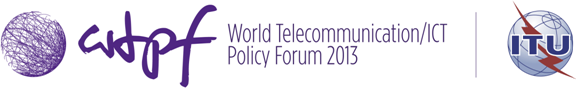 Geneva, 14-16 May 2013	Document WTPF-13/4-E
	24 April 2013
	Original: English9 March 2012Deadline for membership to submit materials considered relevant for the first draft of the ITU Secretary-General’s Report. 13 April 2012Online posting and circulation to membership of the first draft of the ITU Secretary-General’s Report (drawn up on the basis of available material).15 May 2012Deadline for receipt of membership comments on the first draft and additional materials for the second draft. 5 June 2012First meeting of the IEG.Preliminary Second Draft of the ITU Secretary-General’s Report.25 June 2012Deadline for receipt of comments on the preliminary Second Draft.3 July  2012Online Posting of the Second Draft, incorporating comments received.1 August 2012Deadline for receipt of comments on the Second Draft and request for contributions to develop the Third Draft, including broad outlines for possible draft opinions. Invitation letter sent to all stakeholders to participate in the IEG.31 August 2012Online Posting of Third Draft and outlines for possible draft opinions.30 September 2012Deadline for receipt of comments on the Third Draft.10-12 October 2012Second meeting of the IEG.10 January  2013Online Posting of the Fourth Draft including draft opinions.6-8 February 2013Third meeting of the IEG.1 March 2013Finalization and publication of the ITU Secretary-General’s Report.13 May 2013WTPF-13 Strategic Dialogue.14-16 May 2013
(in parallel with the WSIS Forum 2013)5th WTPF on Internet-related public policy issues.ServerOperatorLocationsNumber of InstancesAVeriSign, Inc.Distributed using anycast6BInformation Sciences InstituteMarina Del Rey, California, US1CCogent CommunicationsDistributed using anycast6DUniversity of MarylandCollege Park, Maryland, US1ENASA Ames Research CenterDistributed using anycast12FInternet Systems Consortium, Inc.Distributed using anycast49GU.S.[A.] DOD Network Information CenterDistributed using anycast6HU.S.[A.] Army Research LabDistributed using anycast within the US2INetnod (formerly Autonomica)Distributed using anycast43JVeriSign, Inc.Distributed using anycast70KRIPE NCCDistributed using anycast18LICANNDistributed using anycast121MWIDE ProjectDistributed using anycast6